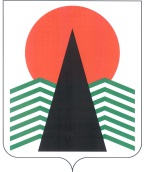 АДМИНИСТРАЦИЯ  НЕФТЕЮГАНСКОГО  РАЙОНАпостановлениег.НефтеюганскО подготовке документации по планировке межселенной территории Нефтеюганского района 	На основании статьи 45, пункта 16 статьи 46 Градостроительного кодекса Российской Федерации, Федерального закона от 06.10.2003 № 131-ФЗ «Об общих принципах организации местного самоуправления в Российской Федерации», Устава муниципального образования Нефтеюганский район, постановления администрации Нефтеюганского района от 22.07.2013 № 1955-па-нпа «Об утверждении положения 
о порядке подготовки документации по планировке межселенных территорий Нефтеюганского района», заявлений публичного акционерного общества «Нефтяная компания «Роснефть» (далее – ПАО «НК «Роснефть») от 04.06.2018 № 400-ЗР, 
от 04.06.2018 № 401-ЗР, от 09.06.2018 № 412-ЗР  п о с т а н о в л я ю:Подготовить проекты планировки территории (далее – Документация) 
для размещения объектов: «Обустройство Приразломного месторождения. Куст скважин №3128» 
в соответствии со схемой размещения объекта, являющейся приложением № 1 
к настоящему постановлению. «Обустройство кустов скважин №№803,804 Южно-Тепловского лицензионного участка Малобалыкского месторождения» в соответствии со схемой размещения объекта, являющейся приложением № 2 к настоящему постановлению.«ДНС-5 с УПСВ Приразломного месторождения» в соответствии со схемой размещения объекта, являющейся приложением № 3 к настоящему постановлению.Рекомендовать ПАО «НК «Роснефть» осуществить подготовку Документации для размещения объектов, указанных в подпунктах 1.1 - 1.3 пункта 1 настоящего постановления, и представить подготовленную Документацию 
в департамент градостроительства и землепользования администрации Нефтеюганского района на проверку.Департаменту градостроительства и землепользования администрации района (Калашников А.Д.):Организовать учет предложений от физических и юридических лиц 
о порядке, сроках подготовки и содержании Документации.Осуществить проверку подготовленной на основании настоящего постановления Документации в течение 30 дней со дня поступления Документации 
в департамент градостроительства и землепользования администрации района 
на соответствие требованиям пункта 10 статьи 45 Градостроительного кодекса Российской Федерации.Физические и юридические лица вправе представить свои предложения 
о порядке, сроках подготовки и содержании Документации.  Предложения направляются с указанием фамилии, имени, отчества, контактного телефона и адреса проживания (для физических лиц), с указанием наименования, основного государственного регистрационного номера, места нахождения и адреса (для юридических лиц) в письменном виде и (или) 
в электронном виде в администрацию Нефтеюганского района по адресу: 628309, Ханты-Мансийский автономный округ – Югра, г.Нефтеюганск, микрорайон 3, дом 21, телефон 8(3463)250105, адрес электронной почты: dgiz@admoil.ru.Установить сроки приема предложений о порядке, сроках подготовки 
и содержания Документации один месяц со дня опубликования настоящего постановления.Настоящее постановление подлежит опубликованию в газете «Югорское обозрение» и размещению на официальном сайте органов местного самоуправления Нефтеюганского района.Контроль за выполнением постановления возложить на директора 
департамента имущественных отношений – заместителя главы Нефтеюганского 
района Бородкину О.В.Исполняющий обязанности Главы района							С.А.КудашкинПриложение № 1к постановлению администрации Нефтеюганского районаот 06.07.2018 № 1121-паСХЕМА размещения объекта: «Обустройство Приразломного месторождения. 
Куст скважин №3128»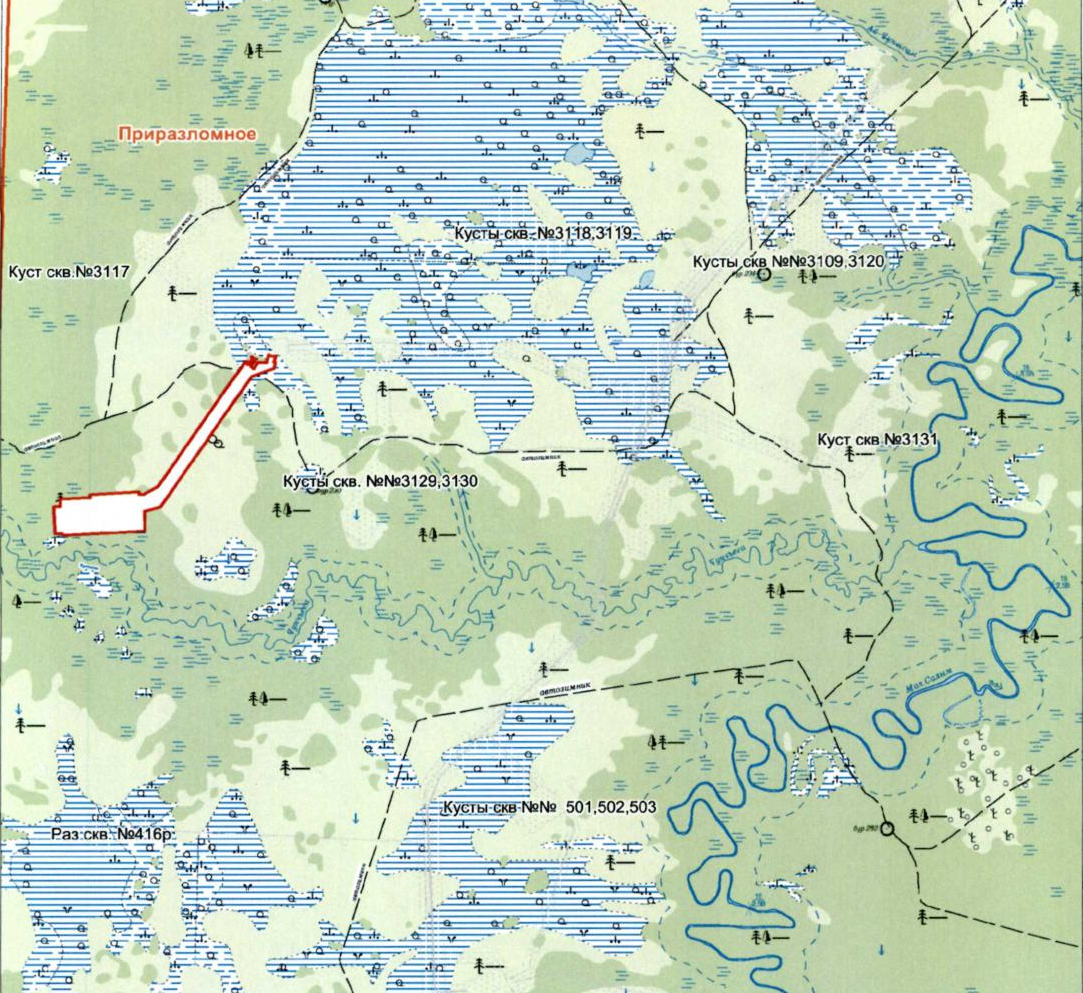 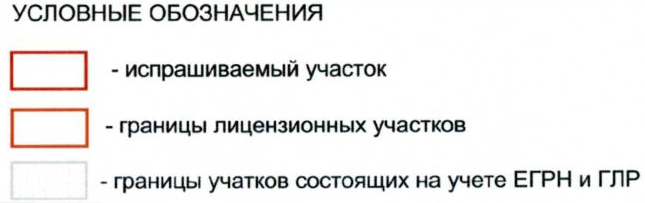 Приложение № 2к постановлению администрации Нефтеюганского районаот 06.07.2018 № 1121-паСХЕМА размещения объекта: «Обустройство кустов скважин №№803,804 Южно-Тепловского лицензионного участка Малобалыкского месторождения»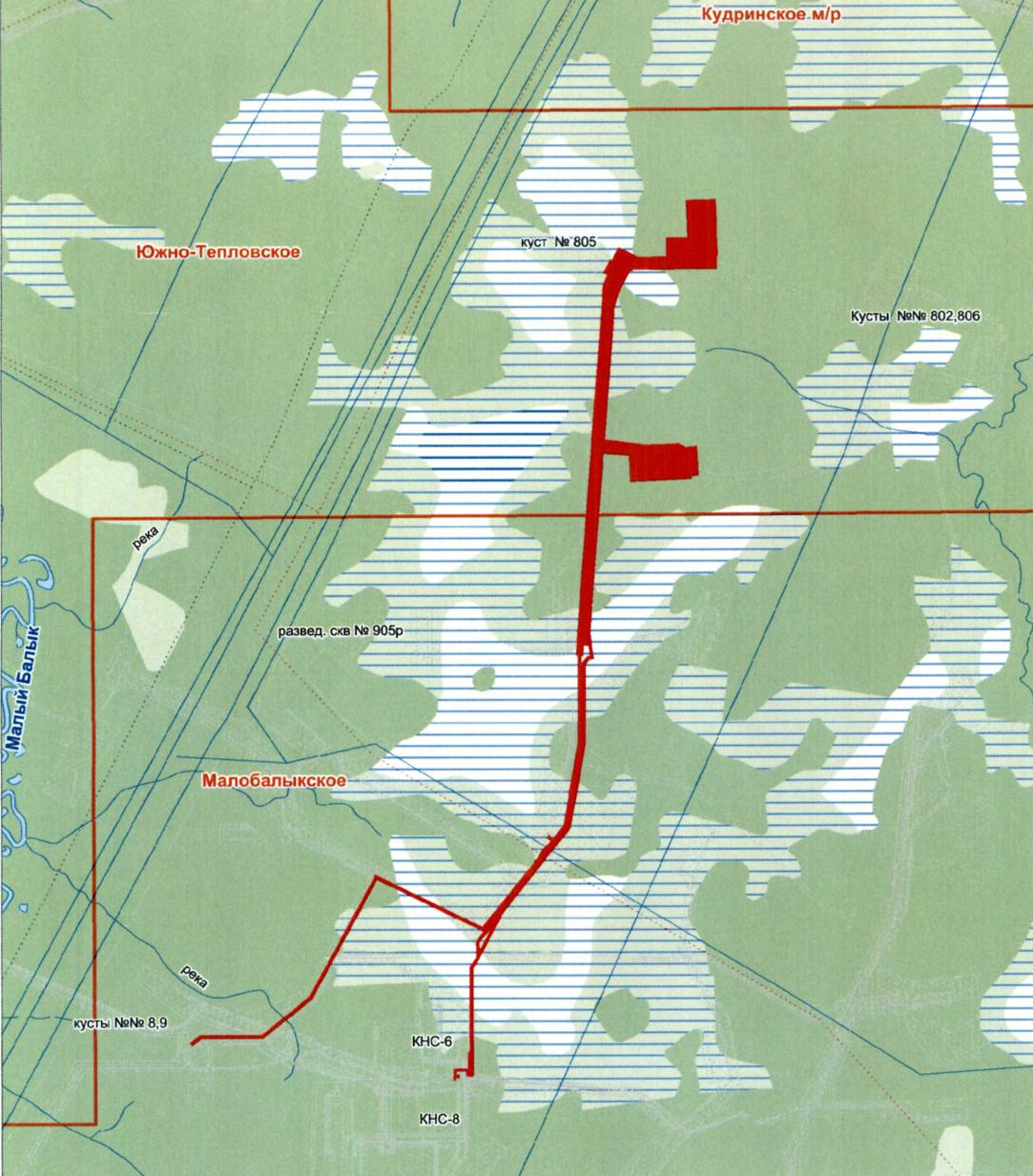 Приложение № 3к постановлению администрации Нефтеюганского районаот 06.07.2018  № 1121-паСХЕМА размещения объекта: «ДНС-5 с УПСВ Приразломного месторождения»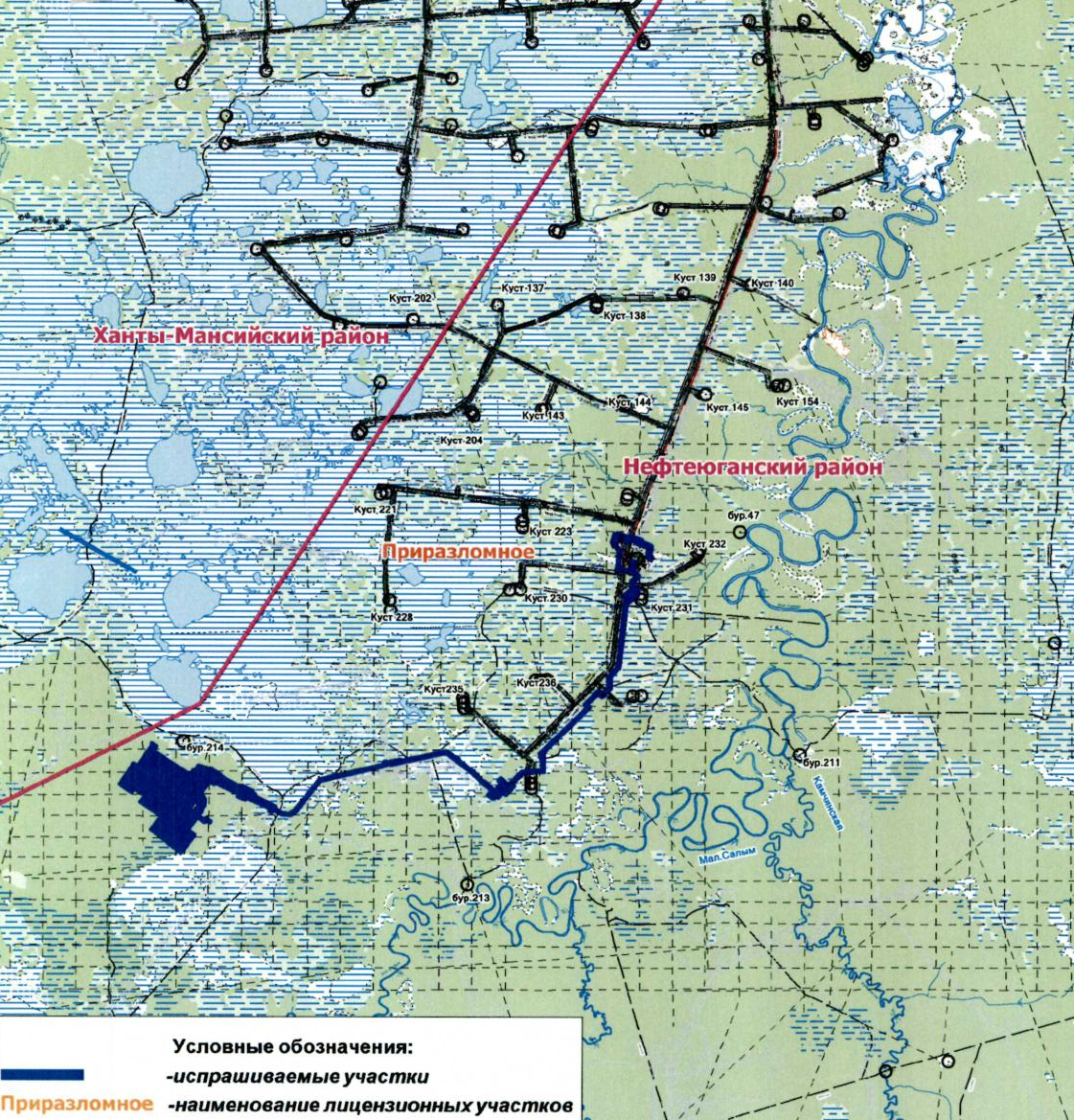 06.07.2018№ 1121-па№ 1121-па